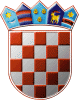 	REPUBLIKA HRVATSKA	ŽUPANIJSKO IZBORNO POVJERENSTVO	ZAGREBAČKE ŽUPANIJEKLASA: 013-03/19-01/04URBROJ: 238/1-01-19-29ZAGREB, 09.04.2019.Na temelju članka 32. i 33. Zakona o izboru članova u Europski parlament iz Republike Hrvatske ("Narodne novine",broj 92/10., 23/13. i 143/13.), Županijsko izborno povjerenstvo ZAGREBAČKE ŽUPANIJE , na sjednici održanoj 09.04.2019. donijelo jeRJEŠENJEo određivanju biračkih mjestaNA PODRUČJU OPĆINE PRESEKANa području Općine PRESEKA određuju se biračka mjestaPREDSJEDNICA ŽUPANIJSKOG IZBORNOG PROVJERENSTVA ZAGREBAČKE ŽUPANIJEŽELJKA BREGEŠ1. Biračko mjesto broj                                              1.PRESEKAZGRADA OPĆINE, PRESEKA 57na kojem će glasovati birači s prebivalištem uPRESEKA: PRESEKA2. Biračko mjesto broj                                              2.SLATINAMJESNI DOM, SLATINA BBna kojem će glasovati birači s prebivalištem uSLATINA: SLATINA3. Biračko mjesto broj                                              3.KAMENICAOBITELJSKA KUĆA MARIJA GUDIĆA, KAMENICA 12Ana kojem će glasovati birači s prebivalištem uKAMENICA: KAMENICA4. Biračko mjesto broj                                              4.POGANČECMJESNI DOM, POGANČEC BBna kojem će glasovati birači s prebivalištem uPOGANČEC: POGANČEC5. Biračko mjesto broj                                              5.ŠELOVECMJESNI DOM, ŠELOVEC BBna kojem će glasovati birači s prebivalištem uŠELOVEC: ŠELOVEC6. Biračko mjesto broj                                              6.VINKOVECMJESNI DOM, VINKOVEC BBna kojem će glasovati birači s prebivalištem uVINKOVEC: VINKOVEC7. Biračko mjesto broj                                              7.KRUŠLJEVECOBITELJSKA KUĆA GUČANIN BOŽICE, KRUŠLJEVEC 30na kojem će glasovati birači s prebivalištem uKRUŠLJEVEC: KRUŠLJEVEC8. Biračko mjesto broj                                              8.GORNJAKIOBITELJSKA KUĆA HABIJANEC SLAVKA, GORNJAKI 13na kojem će glasovati birači s prebivalištem uGORNJAKI: GORNJAKI9. Biračko mjesto broj                                              9.LEDINAMJESNI DOM, LEDINA BBna kojem će glasovati birači s prebivalištem uLEDINA: LEDINA10. Biračko mjesto broj                                              10.KRALJEV VRH-STRMECVATROGASNI DOM, KRALJEV VRH 11na kojem će glasovati birači s prebivalištem uKRALJEV VRH: KRALJEV VRH, STRMEC: STRMEC11. Biračko mjesto broj                                              11.ŽABNJAKOBITELJSKA KUĆA RENATA KEMENOVIĆA, ŽABNJAK 24na kojem će glasovati birači s prebivalištem uŽABNJAK: ŽABNJAK12. Biračko mjesto broj                                              12.DONJA VELIKAKUĆA LEŠČIĆ ĐURE, DONJA VELIKA 26na kojem će glasovati birači s prebivalištem uDONJA VELIKA: DONJA VELIKA13. Biračko mjesto broj                                              13.SREDNJA VELIKAOBITELJSKA KUĆA  HRGOVAN DAVORA, SREDNJA VELIKA 13Ana kojem će glasovati birači s prebivalištem uSREDNJA VELIKA: SREDNJA VELIKA14. Biračko mjesto broj                                              14.GORNJA VELIKAOBITELJSKA KUĆA ZAREP IVANA, GORNJA VELIKA 6na kojem će glasovati birači s prebivalištem uGORNJA VELIKA: GORNJA VELIKA